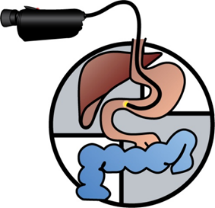 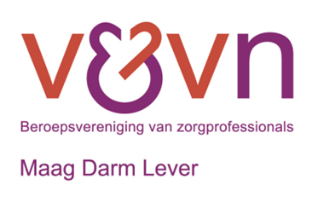 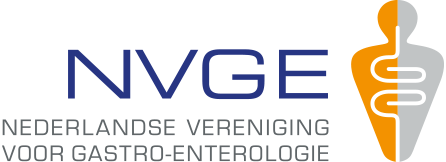 Formulier inleveren abstract V&VN MDL  Naam: Functie: Ziekenhuis: Afdeling: Email: Telefoonnummer (mobiel): Lidmaatschapsnummer V&VN MDL: 0  ik ben geen V&VN MDL lid (aanvinken indien van toepassing) Het ingevulde formulier svp vóór 10 januari 2022 mailen naar scholingscommissie.mdl@venvn.nl Titel/ onderwerp Soort project0 (verpleegkundig) wetenschappelijk onderzoek0 best practice / kwaliteitsverbeterprojectDoelgroepProbleemstellingAchtergrond en DoelMethoden (plan van aanpak) (indien van toepassing) Resultaten (Innovaties/ uitkomsten) Wanneer geïmplementeerd?Hoe is dit verlopen?Resultaten?Conclusies (of, wat heeft het voor meerwaarde in de praktijk?)Datum (poster en/of mondelinge presentatie)Virtuele Voorjaarscongres DDD V&VN MDL 17 maart 2022